RESUME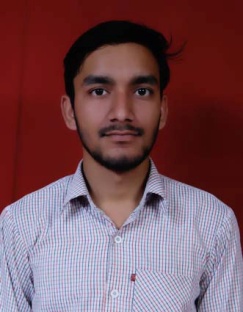 HARSHIT KUMAR								Current Address:HSIIDC SIDCO ARAVALISECTOR-1 IMT MANESAR, GURGAONE-mail:agarwalharshit147@gmail.comCellular: +91-9760830664, 7409072502Date of Birth: July 30th 1995Gender	: MaleCareer Objective:To work in an environment, which can provide me an opportunity to learn and grow in manner through which I can experience my contribution to work the success of the organization and at the same time the job could provide me satisfaction and stability.Academic Qualifications:Qualification                      Year                           Institute 			      Perc.(%)	                             B.Tech                               	  2012- 2016                      Uttarakhand Technical University   71.9                         (Mechanical Engg.)                              Intermediate                           	  2012                                 U.K. Board                		    70.8	                                     High School                              2010                     	       U.K. Board      			    80.4                                               	                                                     KEY SKILLS AND COMPETENCIES:Hard workingConfidentAbility to grasp things easilyAlways a Positive thinkerAchievement:-GATE qualified in 2017.Marks obtained  :-  36.34/100Summer Internship:0rganisation – Bharat Heavy Electricals Limited                                    June 2015- July 2015Place            - Ranipur HaridwarProject Title – “Knowledge of various tools used in machining of either turbine or generator parts”                                          PROJECT UNDERTAKEN:Project Title: Automatic Canal Cleaning SystemObjective     : To clean the canal and rivers with the help of automatic machine Description:  In this hopper and conveyor belt assembly is used. In this sensor is also used for automation. CERTIFICATIONS:Completed 6 week designing course CATIA from CETPA RoorkeeCompleted analysis course ANSYS from CETPA RoorkeeExtra Curricular Activities:Cleared Virtual round of National Kart Racing ChampionshipParticipated in Junkyard CompetitionParticipated in Mind GameParticipated in CAD-MAD eventParticipated in Man Machine competitionMinor Projects:Radial Engine Assembly in CATIAWheel support Assembly in CATIAPiston analysis in ANSYSArea of Interest:ProductionResearch and developmentQuality controlPersonal Details:Marital Status             : SingleLanguages Known      : English, HindiHobbies                       : Playing Cricket, ChessNationality                  : IndianDeclaration:I hereby declare that all the information mentioned above is true to the best of my knowledge.Date:Place:			(HARSHIT KUMAR)